ComunicatŞcoala ,,George Coşbuc”23 August îşi deschide porţilespre viitor!Pe parcursul a patru  weekenduri,  profesori din 23 August, Mangalia, 2 Mai, Tuzla şi Dulceşti susţin,  în cadrul Şcolii Gimnaziale ,,George Coşbuc" 23 August, cursul ,,Etwinning-colaborare internaţională" aflat în oferta Casei Corpului Didactic  Constanţa şi avizat MECŞ. 	 Scopul acestui curs este să dezvolte capacităţi de bază pentru utilizarea instrumentelor oferite de portalul eTwinning iar formatorul cursului, prof.Alexandra Necula,  facilitează  înţelegerea noţiunilor. Competenţele dobandite în urma acestui curs permit profesorilor doritori să initieze proiecte, să-si gaseasca parteneri si  să desfăşoare proiecte în parteneriat cu şcoli ale Uniunii Europene. Susţinerea cursului în cadrul Şcolii Gimnaziale ,,George Coşbuc’’ 23 August face parte din strategia de promovare a imaginii şcolii.Director,                                                                             Consilier de imagine,Prof.Mihai Ioana                                                                        prof. David Valentina,,Etwinning-colaborare internaţională"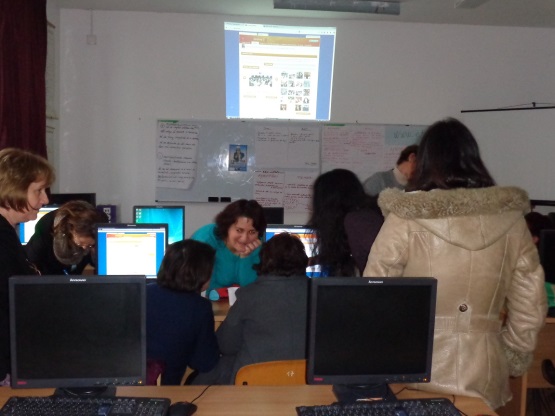 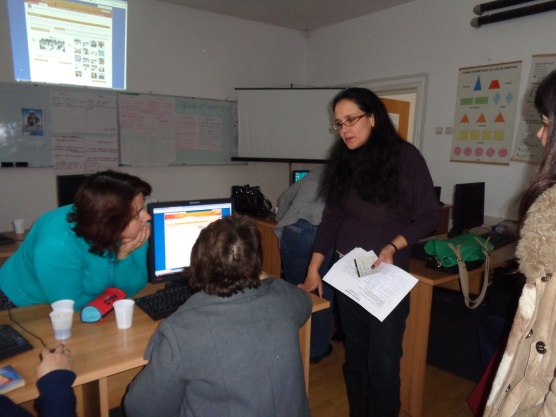 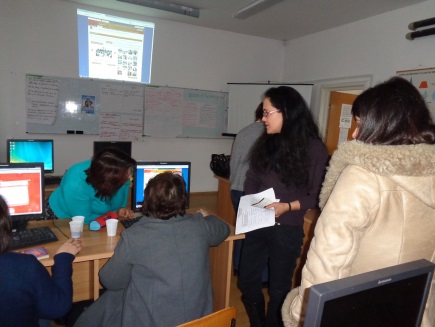 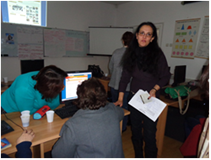 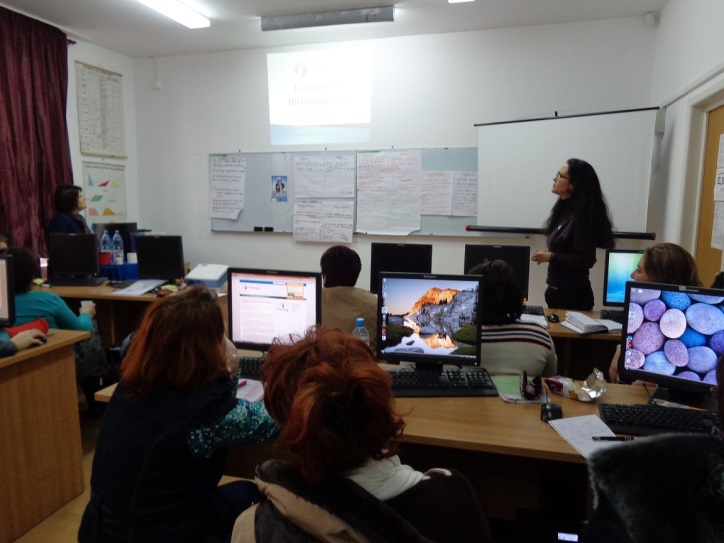 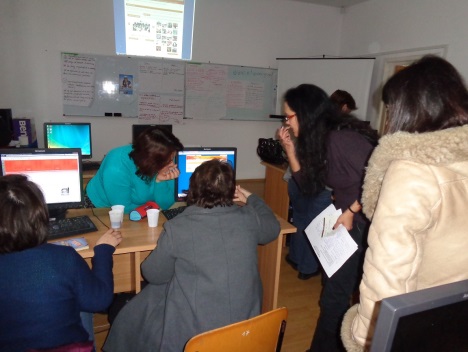 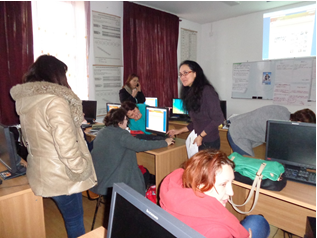 